陈然简介陈然，男，汉族，2005年7月毕业于贵州警官职业学院法律系全日制大专。2009年至2013年在公安局红花岗分局迎红桥派出所任社区辅警，负责日常派出所值班，纠纷调解，协助行政案件的办理，接出警等工作。2010年至2012年6月，获先进工作者称号，以及雷霆行动先进个人称号。2012年至2016年7月任职于天瑞超市任担任店助一职。2017年6月-2021年1月在甘肃省庆元县合作经营一家小型超市，面积约280平方，熟悉超市日常经营，软件运用，商品成列顺序及各种商品供货渠道，现任遵义职业技术学院经济管理系新零售生产性实训基地店长。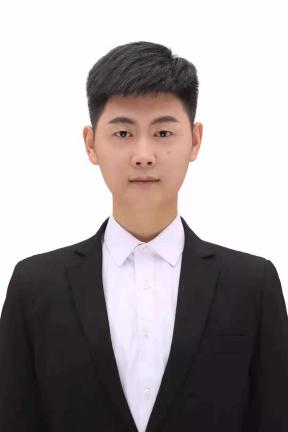 